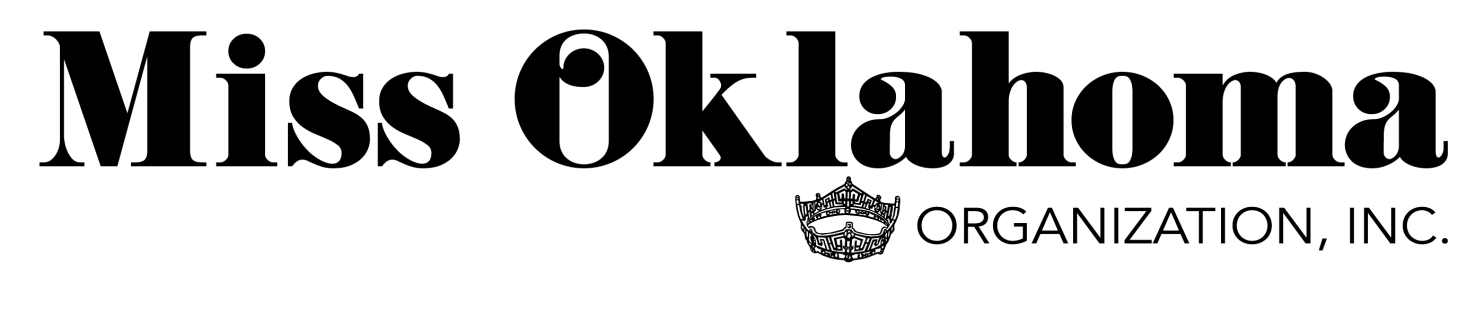 Submit within 4 weeks after local via email to Miss Oklahoma Organization at kay@missoklahoma.org2019 Local Competition Awards FormDate of Local Competition:Date of Local Competition:Local Competition Name:Local Competition Name:2019 Local Titleholder’s Name:2019 Local Titleholder’s Name:Scholarships & Gifts Awarded to 2019 Titleholder:Scholarships & Gifts Awarded to 2019 Titleholder:Scholarships & Gifts Awarded to 2019 Titleholder:Scholarships & Gifts Awarded to 2019 Titleholder:Scholarships & Gifts Awarded to 2019 Titleholder:Scholarships & Gifts Awarded to 2019 Titleholder:List In-Kind Scholarships Awarded to 2019 Titleholder:List In-Kind Scholarships Awarded to 2019 Titleholder:Amount of Cash Scholarship Awarded to 2019 Titleholder:Amount of Cash Scholarship Awarded to 2019 Titleholder:List of other awards, prizes,List of other awards, prizes,Services, offered to 2019Services, offered to 2019Titleholder:Titleholder:Comments:Comments:Comments:Comments:Comments:Comments:Special Comments and/orSpecial Comments and/orSet appearance dates:Set appearance dates:Signatures:Signatures:Signatures:Signatures:Signatures:Signatures:Local Director SignatureLocal Director SignatureLocal Director SignatureLocal Director SignatureDateDate2019 Titleholder Signature2019 Titleholder SignatureTitleholder SignatureTitleholder SignatureDateDate